Межрайонная ИФНС России № 8 по Орловской области в преддверии закрытия с 29 августа 2022 года территориально-обособленных рабочих мест ( ТОРМ) напоминаетЗа получением некоторых государственных услуг, предоставляемых Федеральной налоговой службой, гражданам можно обращаться не только в налоговые инспекции, но и в Многофункциональные центры предоставления государственных и муниципальных услуг (далее - МФЦ).В настоящее время налоговыми органами региона организовано взаимодействие с 25 МФЦ, расположенными в г. Орле и районах области.В рамках соглашения о взаимодействии, заключенного между региональным налоговым управлением и МФЦ, граждане в режиме «одного окна» могут получить 22 услуги. Наиболее популярными являются:-  Прием заявления физического лица о предоставлении налоговой льготы по транспортному налогу, земельному налогу, налогу на имущество физических лиц;-  Приём заявления о выдаче налогового уведомления;-  Прием от налогоплательщиков, являющихся физическими лицами, налоговых деклараций по налогу на доходы физических лиц (форма 3-НДФЛ) на бумажном носителе;-  Прием заявления физического лица о постановке на учет в налоговом органе и выдача (повторная выдача) физическому лицу свидетельства о постановке на учет;-  Прием заявления к налоговому уведомлению об уточнении сведений, указанных в налоговом уведомлении;-  Прием запроса о предоставлении справки о состоянии расчетов по налогам, сборам, страховым взносам, пеням, штрафам, процентам;-  Прием заявления о доступе к личному кабинету налогоплательщика для физических лиц;-  Информирование налогоплательщиков - физических лиц о наличии/отсутствии задолженности по налоговым платежам и выдаче платежных документов;-  Прием заявления на применение патентной системы налогообложения индивидуальным предпринимателем.Также на сайте ФНС России www.nalog.gov.ru в разделе «Все сервисы» предоставлен широкий спектр услуг Федеральной налоговой службы. Пользователи могут, не выходя из дома, отслеживать актуальную информацию об объектах собственности, контролировать состояние расчетов с бюджетом, подавать декларации о доходах, получать налоговые уведомления и оплачивать налоги.Благодарим за сотрудничество.Советник государственной гражданскойслужбы Российской Федерации 2 класса	                                                                            А.А.ДудоладовОлиферова392312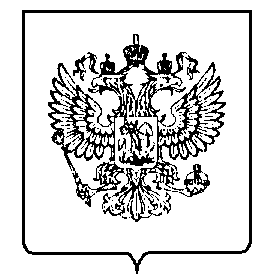 МИНФИН РОССИИФЕДЕРАЛЬНАЯ НАЛОГОВАЯСЛУЖБАУФНС РОССИИ ПО ОРЛОВСКОЙ ОБЛАСТИМЕЖРАЙОННАЯ ИНСПЕКЦИЯФЕДЕРАЛЬНОЙ НАЛОГОВОЙ СЛУЖБЫ №8ПО ОРЛОВСКОЙ ОБЛАСТИ(Межрайонная ИФНС России №8 по Орловской области)ЗАМЕСТИТЕЛЬ НАЧАЛЬНИКА ИНСПЕКЦИИМосковское шоссе, 119, г. Орёл, 302025,Телефон: (4862)39-23-30; Телефакс: (4862)39-23-49;www.nalog.gov.ruМИНФИН РОССИИФЕДЕРАЛЬНАЯ НАЛОГОВАЯСЛУЖБАУФНС РОССИИ ПО ОРЛОВСКОЙ ОБЛАСТИМЕЖРАЙОННАЯ ИНСПЕКЦИЯФЕДЕРАЛЬНОЙ НАЛОГОВОЙ СЛУЖБЫ №8ПО ОРЛОВСКОЙ ОБЛАСТИ(Межрайонная ИФНС России №8 по Орловской области)ЗАМЕСТИТЕЛЬ НАЧАЛЬНИКА ИНСПЕКЦИИМосковское шоссе, 119, г. Орёл, 302025,Телефон: (4862)39-23-30; Телефакс: (4862)39-23-49;www.nalog.gov.ruМИНФИН РОССИИФЕДЕРАЛЬНАЯ НАЛОГОВАЯСЛУЖБАУФНС РОССИИ ПО ОРЛОВСКОЙ ОБЛАСТИМЕЖРАЙОННАЯ ИНСПЕКЦИЯФЕДЕРАЛЬНОЙ НАЛОГОВОЙ СЛУЖБЫ №8ПО ОРЛОВСКОЙ ОБЛАСТИ(Межрайонная ИФНС России №8 по Орловской области)ЗАМЕСТИТЕЛЬ НАЧАЛЬНИКА ИНСПЕКЦИИМосковское шоссе, 119, г. Орёл, 302025,Телефон: (4862)39-23-30; Телефакс: (4862)39-23-49;www.nalog.gov.ru